JADRALNI KLUB ODISEJ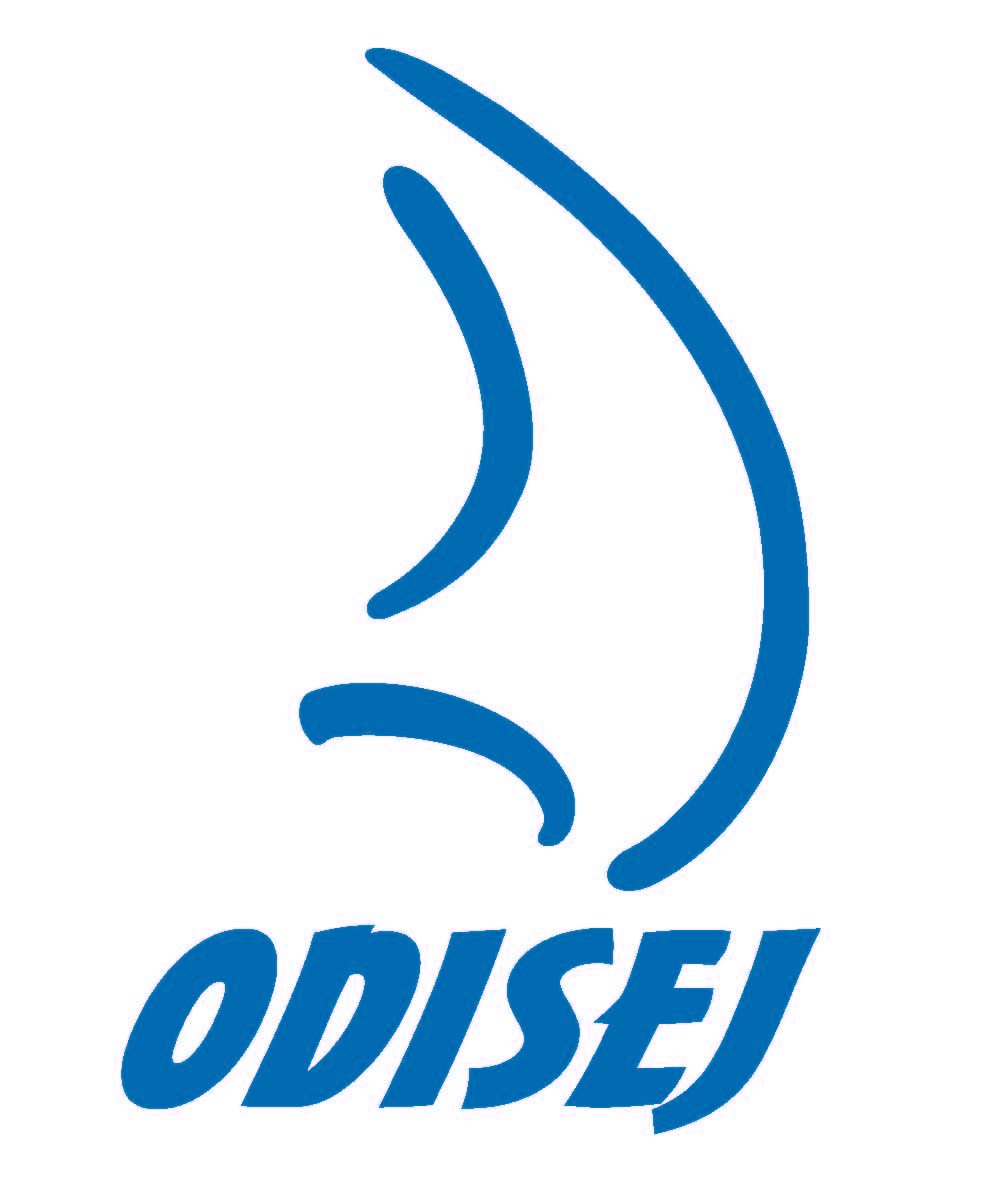 Stegne 21, 1000 Ljubljana, SI SlovenijaTelefon predsednika  041 790 461Splet: www.odisej.org; E-pošta: jk.odisej@gmail.comTransakcijski račun pri NLB: SI56 0203 8005 0281 745Finančni načrt  JK Odisej za leto 2014Planirani prihodki v letu 2014 	  4.000 EUR, od tega prihodki od članarin	3.500 EUR.  Drugi izredni – sponzornine                                500 EUR  	Planirani odhodki znašajo	4.000 EUR,  od tega materialni stroški  redni	2.000 EUR,organizacija  regat 	1.000 EUR, članarina JZS in TI	    300 EUR.Bančni stroški	200 EUR.Zunanje storitve	500 EUR.Pripravil:Srečko Škrlec									Ljubljana: 25.1.2014